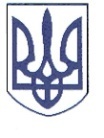 РЕШЕТИЛІВСЬКА МІСЬКА РАДАПОЛТАВСЬКОЇ ОБЛАСТІРОЗПОРЯДЖЕННЯ	15 квітня 2024 року                      м. Решетилівка                                               № 92Про виплату одноразової грошової допомоги військовим, які несуть військову службу у зв’язку з військовою агресією Російської Федерації проти України в ході виконання бойових дій отримали поранення, контузію, каліцтвоВідповідно до ст. 34 Закону України ,,Про місцеве самоврядування в Україні”, Порядку надання одноразової грошової допомоги особам, які отримали поранення, контузії, каліцтва, одержані під час захисту незалежності, суверенітету, територіальної цілісності України у зв’язку із військовою агресією Російської Федерації проти України від 27.10.2023 № 1630-39-VIIІ (39 чергова сесія) (зі змінами), розглянувши заяви та подані документи Бабенка О.І., Білоконя В.В., Орехова В.М., Супруна С.М., Фарбея В.О., Філончука А.В., Ціцея І.Ю. ЗОБОВ’ЯЗУЮ:Відділу бухгалтерського обліку, звітності та адміністративно-господарського забезпечення виконавчого комітету міської ради (Момот Світлана) виплатити грошову допомогу кожному в розмірі 10 000,00 (десять тисяч грн 00 коп.):Бабенку Олександру Івановичу, який зареєстрований та проживає за адресою: *** Полтавської області;Білоконю Віталію Васильовичу, який зареєстрований та проживає за адресою: *** Полтавської області;Орехову Володимиру Миколайовичу, який зареєстрований та проживає за адресою: *** Полтавської області;Супруну Сергію Миколайовичу, який зареєстрований та проживає за адресою: *** Полтавської області;Фарбею Віктору Олександровичу, який зареєстрований та проживає за адресою: *** Полтавської області;Філончуку Андрію Васильовичу, який зареєстрований та проживає за адресою: *** Полтавської області;Ціцею Івану Юрійовичу, який зареєстрований та проживає за адресою: *** Полтавської області.Міський голова	Оксана ДЯДЮНОВА